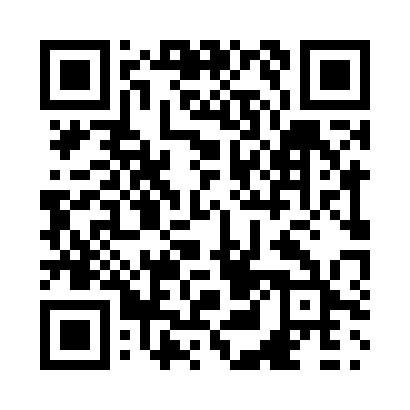 Prayer times for Haddon Hill, Nova Scotia, CanadaWed 1 May 2024 - Fri 31 May 2024High Latitude Method: Angle Based RulePrayer Calculation Method: Islamic Society of North AmericaAsar Calculation Method: HanafiPrayer times provided by https://www.salahtimes.comDateDayFajrSunriseDhuhrAsrMaghribIsha1Wed4:336:071:146:148:229:562Thu4:316:051:146:158:239:573Fri4:296:041:146:158:259:594Sat4:286:021:146:168:2610:015Sun4:266:011:146:178:2710:036Mon4:246:001:146:188:2810:047Tue4:225:581:146:188:2910:068Wed4:205:571:136:198:3110:089Thu4:185:561:136:208:3210:0910Fri4:175:541:136:208:3310:1111Sat4:155:531:136:218:3410:1312Sun4:135:521:136:228:3510:1513Mon4:115:511:136:228:3610:1614Tue4:105:501:136:238:3710:1815Wed4:085:491:136:248:3910:2016Thu4:065:481:136:248:4010:2117Fri4:055:471:136:258:4110:2318Sat4:035:461:136:268:4210:2519Sun4:025:451:146:268:4310:2620Mon4:005:441:146:278:4410:2821Tue3:595:431:146:278:4510:2922Wed3:575:421:146:288:4610:3123Thu3:565:411:146:298:4710:3324Fri3:545:401:146:298:4810:3425Sat3:535:391:146:308:4910:3626Sun3:525:391:146:308:5010:3727Mon3:515:381:146:318:5110:3928Tue3:495:371:146:328:5210:4029Wed3:485:371:156:328:5310:4130Thu3:475:361:156:338:5410:4331Fri3:465:351:156:338:5510:44